План урока самопознания №25        Школа:       КГУ «Буденновская ОШ»    Дата___ Педагог Федякина Г.Ю.Класс:__2__Кол-во учащихся:     13Тема:  Край, где мы с тобой растемЦенность:  ЛюбовьКачества: умение видеть красоту родного края, бережное отношение к природе, заботаЦель:  выявление общечеловеческой ценности  «Любовь» через осознание учащимися истинной красоты родного краяЗадачи: раскрыть понятие «красота родного края»- развивать в детях умение видеть и ценить красоту родной земли;- воспитывать бережное отношение к природе Ресурсы:Ход урока.1.Организационный момент. Позитивный   настрой «Прогулка в лес»Сядьте, держа спину прямо, дышите глубоко. С каждым вздохом старайтесь все больше расслабиться и стать спокойными. Сейчас мы идем гулять в лес. Представьте, как вы идете к двери класса, открываете дверь, проходите по коридору и выходите на улицу. Вдыхаете свежий воздух, ощущаете дуновение ветра на волосах и лучи солнца, мягко греющие лицо. Начинайте идти в сторону леса. Будьте осторожны, когда идете, не наступайте на насекомых. Подойдите к какому-нибудь цветку, наклонитесь и посмотрите на него внимательно, какой он хрупкий и тоненький. Вдохните его аромат. Идите дальше, замечая все, что есть вокруг. Цветы, запахи цветов и деревьев, песни птиц и негромкое жужжание насекомых. Углубляясь в лес, смотрите, как деревья становятся выше и больше. В лесу мы чувствуем себя счастливыми и в безопасности. Выберите дерево, под которым вам хочется посидеть. Подойдите к дереву и обхватите руками его ствол. Ощутите, какой он мощный, постарайтесь почувствовать и осознать энергию жизни, текущую в нем. Теперь сядьте под ним, прислонившись спиной к стволу. Закройте глаза, глубоко вдохните и обратите внимание на покой и тишину, которые окружают нас. (В этом месте учитель может сделать паузу на 1-2 минуты). Нам легко и спокойно, мы ощущаем счастье. Как удивительна природа, и мы понимаем, как должны любить и уважать ее, заботясь о том, чтобы не причинять зла ни одному живому существу. Помните о том, что это ваше собственное дерево и вы можете вернуться к нему в любое время. А сейчас приготовьтесь идти обратно в школу. Медленно идите назад по той же тропинке, не наступая по пути на насекомых. И вот мы дошли до дверей школы. Оглянитесь вокруг еще раз, глубоко вдохните свежий воздух, откройте дверь и вернитесь на свое место. Сохраните в себе это чувство тишины, покоя и удовлетворенности. Вопрос учителя:- Ребята, кто хочет поделиться своими впечатлениями?Видеоролик «В лесу»2. Проверка домашнего заданияКазахская сказка «Златорогий олень» с.105-1071.Что произошло со златорогим оленем?2.Почему Булдымерген отказался от предложения седобородого старика?3.Какие качества характера проявились у охотника?4.В чем истинное богатство человека?5. А как вы проявляете свою любовь к родному краю?Позитивное высказывание Цитата урока  «Где прошло детство, там и начинается родина»  К. Черный Цитату зачитывает учитель, затем дети повторяют ее хором. Потом поочередно: первый ряд начинает, второй продолжает.Кузьма Черный – белорусский писатель, драматург.В детстве много времени проводил с родителями  в лесу, прогуливались по родным местам, любовались величием деревьев,  наслаждались пением птиц. - Как вы понимаете это высказывание?- Есть ли у вас любимый уголок природы?-Ребята, как называется наша малая Родина?Рассказывание истории. Показ презентации  и рассказ учителя об истории села Буденного.Очень давно проезжали через здешние  места торговцы товарами - купцы. Очень им понравилась  местность: красивые  березовые колки, сосновый бор, голубые, похожие на блюдца озера  и воздух, пропитанный запахом луговых трав и полевых цветов. Решили они здесь обосноваться. Для себя они построили большие  рубленые из дерева  избы. А простой народ делал  для себя землянки, углубленные в землю жилища, с окнами на крыше,  чтобы  уберечься от холодных северных ветров и снежных зим.Фамилии тех купцов нам  известны и передаются из уст в уста, вот уже несколько поколений. Лес слева назван в честь купца Суюнова,  лес справа, в честь купца Катькина и разделяет их озеро, названное в честь купца Долбилова.Стали люди селиться  на берегу озера и наниматься на работу к купцам. Занимались земледелием, ловили рыбу, разводили скот, торговали и меняли товары.Среди переселенцев были умельцы-гончары, которые делали посуду: горшки, чашки. Благо глины было предостаточно. Из дерева вырезали ложки, поварешки, ухваты, лопаты.Береста шла на плетение лаптей,  кухонной утвари. Из лозы делали  корзины, коробы, сундуки.Питались  дичью, лесными ягодами,  грибами. Овощи выращивали в капустниках (огородах), которые находились недалеко от озера. Воду для полива носили на коромыслах. Все больше живет народу в селе - землю пашут быками,  сеют, жнут зерно, молотят - все вручную. Зерно размалывали на жерновах, позднее построили  ветряную мельницу.Шли годы...  Близ села соорудили печь, сами делали саманные (мешая глину с соломой) кирпичи. Появилась первая улица.Село богатело, излишки зерна, мяса крестьяне возили в  область на ярмарку, в основном меняли на крупы, соль, меха, одежду, отрезы материя.Занимались коневодством, благо обильные, сочные травы позволяли  выращивать хороших лошадей. Разводить скаковых лошадей, порода которых называлась… «буденновской».По сведениям сторожилов, отборных коней, переправляли в конницу С.М.Буденного – маршала, героя войны. Отсюда и название нашего села.Времена менялись. Прошло время купцов, теперь все делали вместе, сообща.В Суюновом лесу построили больничный комплекс, оснащенный всем необходимым, а рядом возвели дома для врачей.  Врачи оказывали первую помощь, делали операции. Там же   в лесу находилась площадка для занятий спортом - небольшой стадион под открытым небом. Больные поправляли свое здоровье. Ученики со всей округи  вместе с учителями  в летнее время проводили эстафеты, старты, спортивные конкурсы под открытым небом. 1 сентября в 1932 году  среди березовых рощиц открыла свои двери  для детей  восьмилетняя Буденновская  школа, из кирпича и дерева. Перед учителями  стояла нелегкая задача: не только научить ребят грамоте, но и воспитать их самостоятельными, требовательными к себе и другим, готовыми к защите Родины.Пришла беда…  Налетели на землю фашистские полчища, хотели уничтожить нашу страну. «Не бывать этому!» - ответил народ и прогнал врага. Не все вернулись с той войны.  В селе стоит памятник погибшим. На памятной табличке высечены имена 34 бойцов.  Среди  героев есть прадедушка Дениса Гаврилова – Лаптев Филипп Максимович.Стали люди жизнь послевоенную налаживать. Миру да ясному небу над головой радоваться. Село росло, развивалось. Появились новые улицы.  Возникла необходимость в строительстве домов, в увеличении классных комнат.  В 1973 году было построено новое здание школы на 350 мест, в котором мы с вами учимся, по сей день.Какая прекрасная у нас родина: красивые леса,  чистый воздух, огромное озеро, а главное-люди -  добрые, отзывчивые, гостеприимные. Живет наше село. И прославляют его известные земляки – народный художник  Е. Жуманов, спортсмен  С. Поликарпов,  педагог К. Калгужина.   Я думаю, вы тоже вырастите хорошими людьми, воспитанными, образованными и прославите родной край.Какие чувства вызывает у вас просмотр презентации и рассказ об истории села?Что интересного вы узнали о своей малой родине?Назовите главное богатство нашего села?Слайды 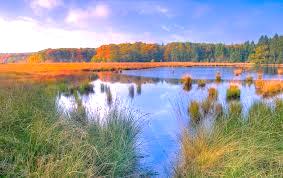 Красота земли родной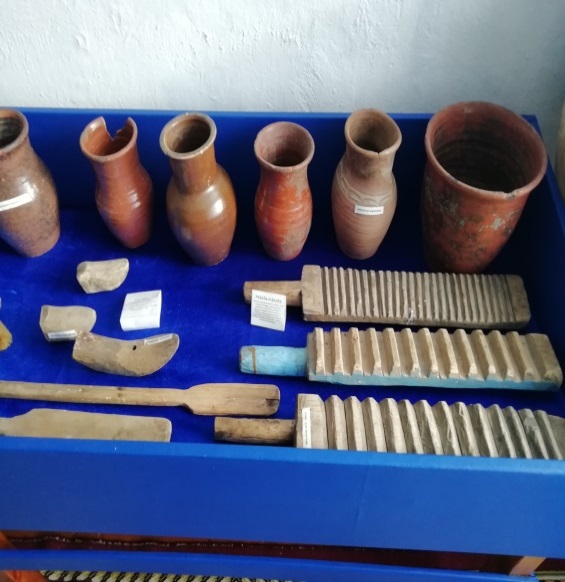 Экспонаты школьного музея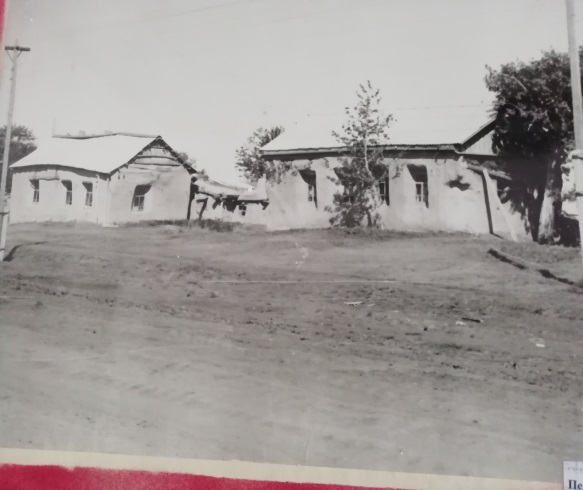 Дома, сделанные из самана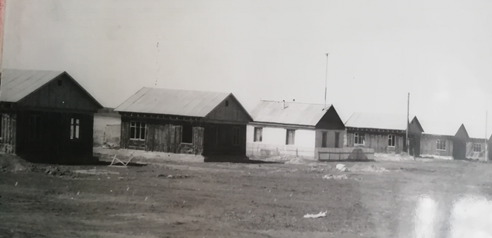 Улица Мира 1956г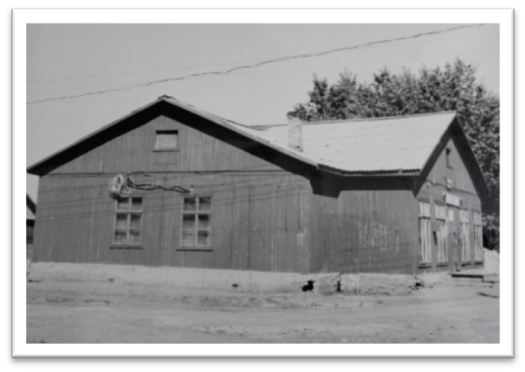 Первый магазин, прозванный в народе «красным» 195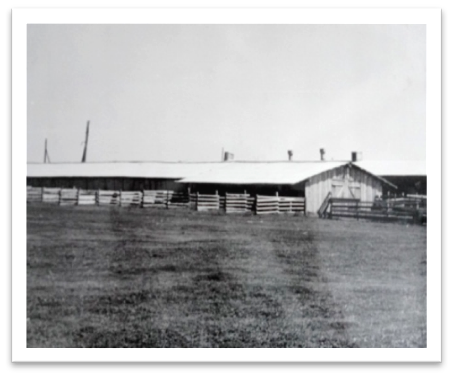     Конюшни для  лошадей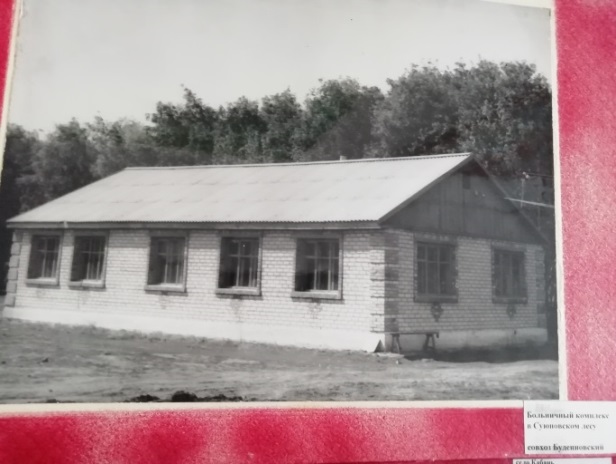 Больница в Суюновском лесу 1957гЗдание школы, построенное в  1932году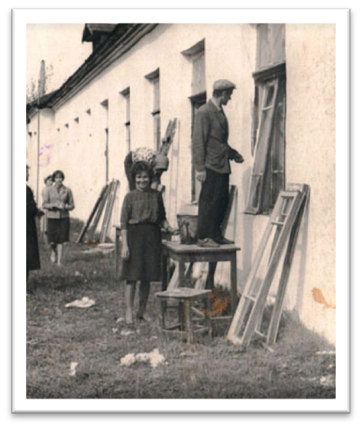 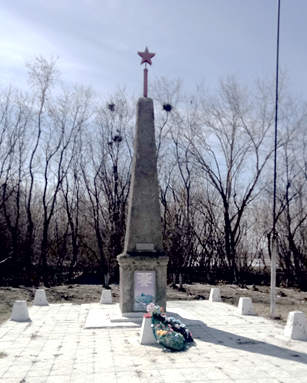 Памятник героям - землякам, погибшим в годы ВОВ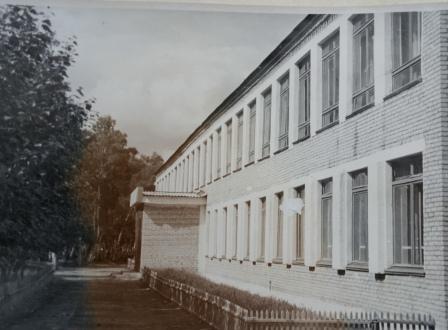 Новое здание школы 1973год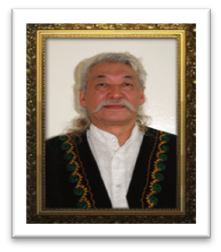 Е.Жуманов –народный художник Казахстана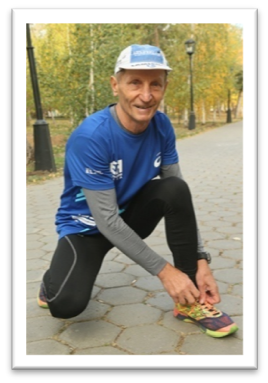 С. Поликарпов  спортсмен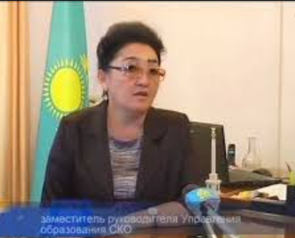 Педагог Калгужина К.А.Творческая деятельность. Голубь – это символ мира, света, любви.Подумайте и напишите пожелания нашей Родине, чтобы она стала лучше и краше. Если  мы улыбнемся и отпустим голубей, то наше желание непременно сбудется.(Дети пишут пожелания и размещают голубей на доску, над картой Казахстана) Шаблоны  голубей Карта Казахстана, фломастеры, карандаши, ручкаМузыкальный фонГрупповое пение  "Самая любимая Родина моя", слова и музыка Т. Бокач.1. Солнце над миром встало Всё озарив лучами. Плавно течет река В ней купаются облака  ПРИПЕВ: Самая красивая - Родина моя Самая любимая - Родина моя! И зимой в снегу, и весной в цвету На тебя налюбоваться не могу!2. Рощи шумят листвою, В солнца лучах играя. Ярко блестит роса И звенят птичьи голоса.  ПРИПЕВ.  3. Где бы мы не бывали, Но, возвращаясь снова Сердце стучит опять И вновь хочется повторять:  ПРИПЕВВидеороликДомашнее задание.Составить обращения к жителям села,  о  сохранении порядка, чистоты, взаимопонимания в родном селе.Заключительная минута урокаРодной край – это очаг.  Я желаю вам поддерживать тепло, чтобы оно не остывало, а сохранилось в  сердце на всю жизнь. Относитесь к природе  бережно, заботьтесь о  лесах, реках, учитесь у Матушки-природы терпению, пониманию того, что нужно сохранять и преумножать данное нам.